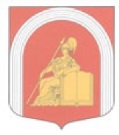 ВНУТРИГОРОДСКОЕ МУНИЦИПАЛЬНОЕ ОБРАЗОВАНИЕ ГОРОДА ФЕДЕРАЛЬНОГО ЗНАЧЕНИЯ САНКТ-ПЕТЕРБУРГА муниципальный округАКАДЕМИЧЕСКОЕМУНИЦИПАЛЬНЫЙ СОВЕТШЕСТОГО СОЗЫВА   									ПРОЕКТ		       РЕШЕНИЕ №  -п-6-2022Протокол №    -6-2022«   » декабря 2022 года                                                    	               Санкт-ПетербургОб отмене решения Муниципального Совета внутригородского муниципального образования города федерального значения Санкт-Петербурга муниципальный округ Академическое от 27.09.2022 №170-32п-6-2022В соответствии с Бюджетным Кодексом Российской Федерации, Федеральным законом от 06.10.2003 №131-ФЗ «Об общих принципах организации местного самоуправления в Российской Федерации», Законом Санкт-Петербурга от 23.09.2009 №420-79 «Об организации местного самоуправления в Санкт-Петербурге», Уставом внутригородского муниципального образования города федерального значения Санкт-Петербурга муниципальный округ Академическое, а так же на основании экспертного заключения Юридического комитета Администрации Губернатора Санкт-Петербурга от 21.11.2022 № 15-21-1565/22-0-0  Муниципальный Совет РЕШИЛ:Отменить решение Муниципального Совета внутригородского муниципального образования города федерального значения Санкт-Петербурга муниципальный округ Академическое от 27.09.2022 №170-32п-6-2022  «О внесении изменений в решение Муниципального Совета внутригородского муниципального образования города федерального значения Санкт-Петербурга муниципальный округ Академическое от 05.07.2022 №156-31п-6-2022» Настоящее решение вступает в силу после его официального опубликования. Контроль за исполнением решения возложить на Главу муниципального образования, исполняющего полномочия председателя Муниципального Совета.Глава муниципального образования, исполняющий полномочия председателя Муниципального Совета		                                       И.Г.Пыжик